Бюджет для гражданк  решению Совета Раевского муниципального образования №33 от 25 декабря 2017 года « О бюджете Раевского муниципального образования на 2018 год »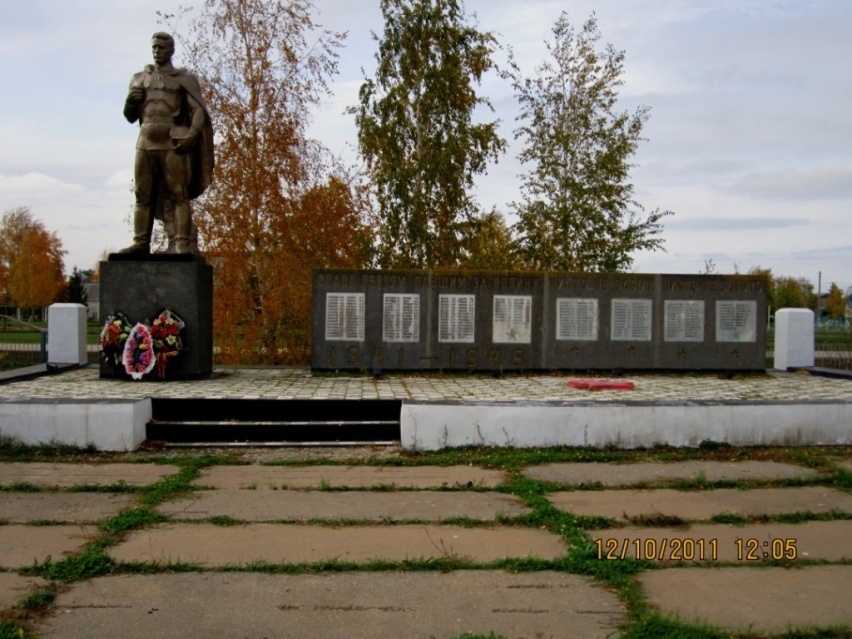 Уважаемые жители Раевского муниципального образования.Одной из главных задач бюджетной политики является обеспечение прозрачности и открытости бюджетного процесса. Для привлечения большого количества граждан к участию в обсуждении вопросов формирования бюджета района и его исполнения разработан «Бюджет для граждан».«Бюджет для граждан» предназначен прежде всего для жителей , не обладающих специальными знаниями в сфере бюджетного законодательства. Информация «Бюджет для граждан» в доступной форме знакомит граждан с основными характеристиками бюджета Раевского муниципального образования.Бюджетный процесс - ежегодное формирование и исполнение бюджет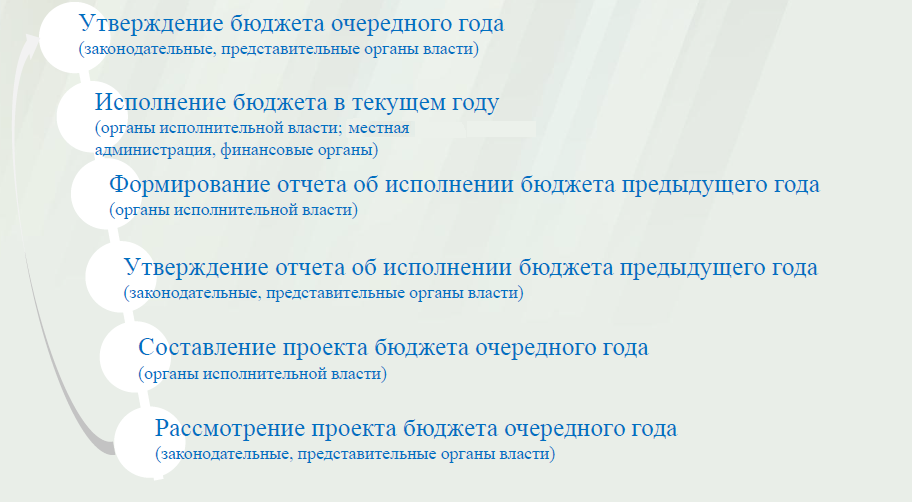 Что такое бюджет?Бюджет – это план доходов и расходов на определенный период.Бюджет Раевского муниципального образования                                                                                                    тыс. руб.Зачем нужны бюджеты?Для выполнения своих задач муниципальному образованию необходим бюджет, который формируется за счет сбора налогов и безвозмездных поступлений направляемых на финансирование бюджетных расходов.Основные характеристики бюджета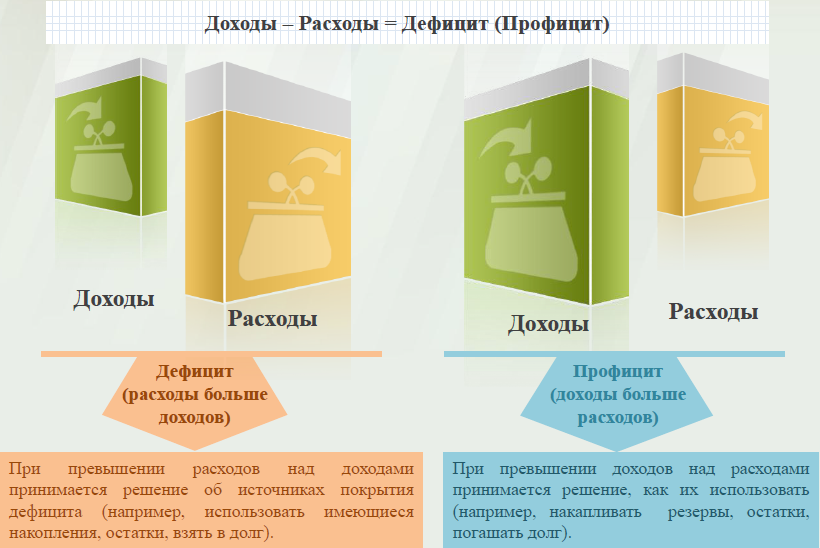 Дефицит и профицит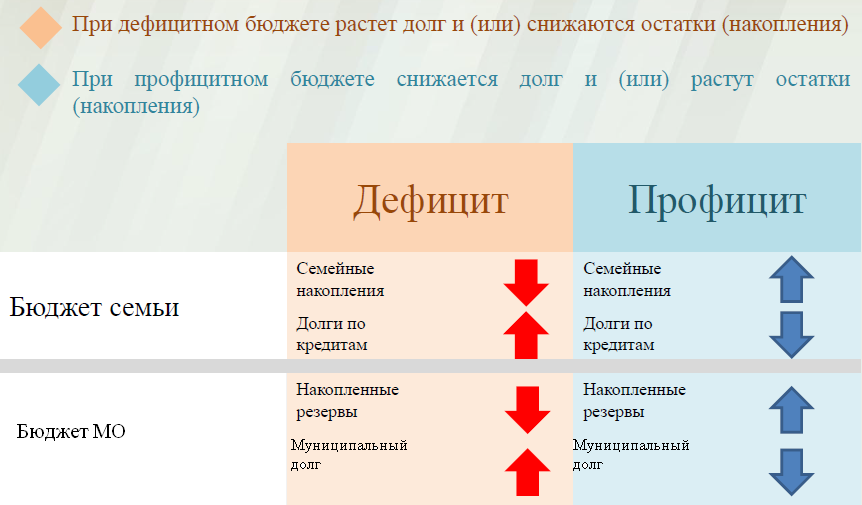 Доходы бюджета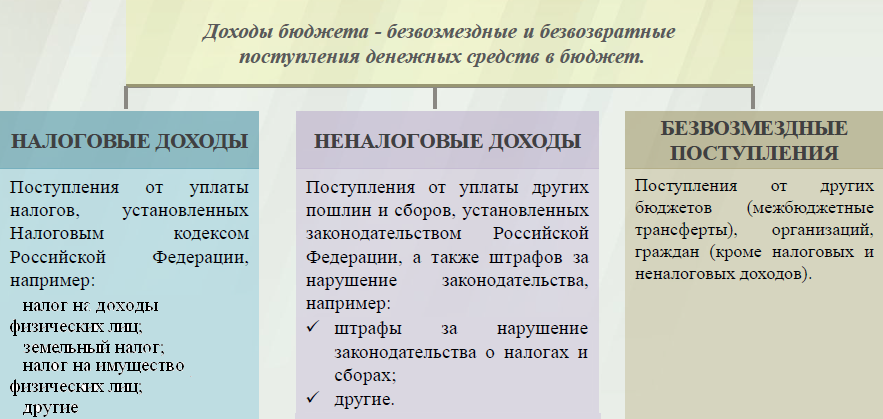 Межбюджетные трансферты - основной вид безвозмездных перечислений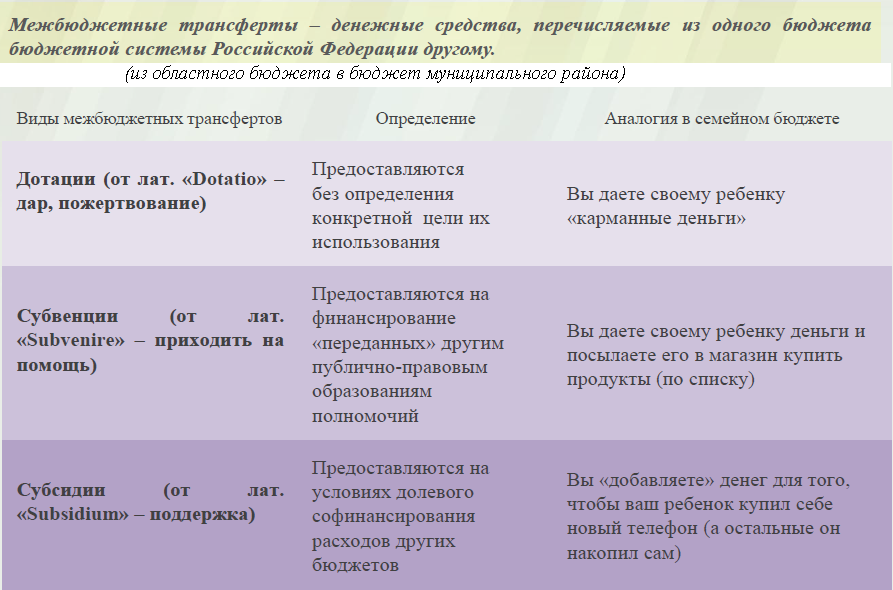 Федеральные, региональные и местные налоги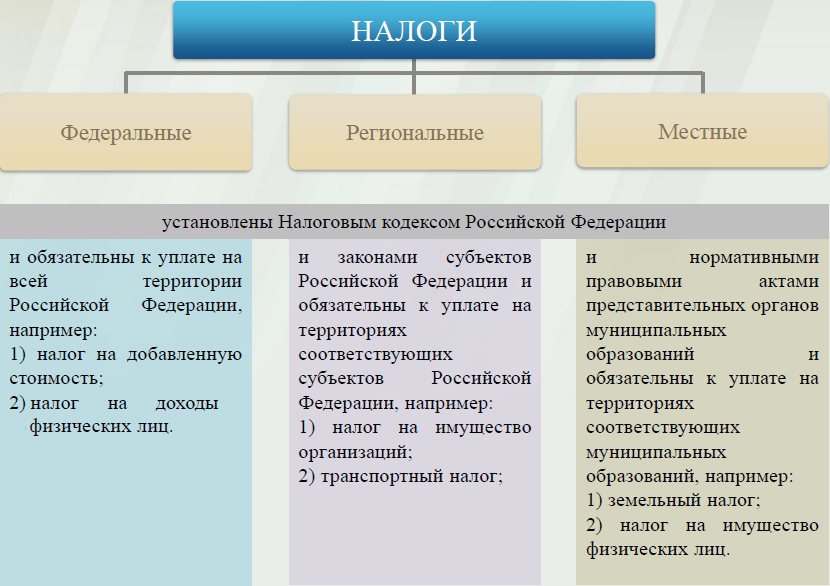 Налоги, зачисляемые в бюджет муниципального образования в 2018 годуСтруктура доходов бюджета Раевского муниципального образования                                                                                                                     тыс. руб.Структура доходов В 2016 году доходы составили – 1388,1 тыс. руб.Оценка доходов в 2017 году составила – 1903,9 тыс. руб.    Доходы бюджета в 2018 году составят – тыс. руб.Доходы бюджета Раевского муниципального образования в расчете на 1 жителя( численность населения Раевского муниципального образования на 01.01.17г. 1066 человек)                                                                 тыс.руб.    Налоговые и неналоговые доходы бюджета муниципального  образования  прогнозируются в сумме  1760,8 тыс. рублей.   Основными бюджетообразующими доходами бюджета муниципального образования являются земельный налог,  налог на доходы физических лиц и единый сельскохозяйственный налог.    РАСХОДЫ.Расходы бюджета – выплачиваемые из бюджета денежные средства.В каких единицах измеряются параметры бюджетов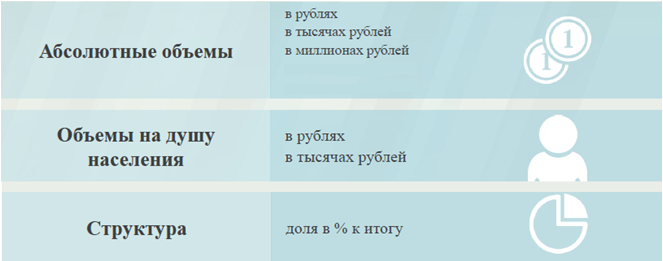 Расходы по основным функциям муниципального образования.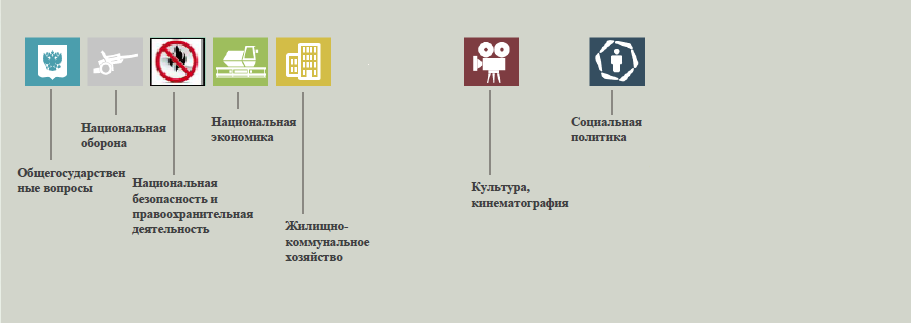 Структура расходов бюджета Раевского муниципального образования по разделам в 2016-2018 годах.																	%Расходы бюджета Раевского муниципального образования по основным разделам на душу населения				руб.Расходы бюджета Раевского муниципального образования запланированы на 2018 год в сумме  1891,0 тыс. руб. Общий объем и структура расходов представлена в следующей форме:  									                                                                                                          тыс. руб.Диаграмма (Доля протяженности автомобильных дорог общего пользования местного значения, не отвечающих нормативным требованиям, в общей протяженности автомобильных дорог общего пользования местного значения в целом по муниципальному образованию.)ПоказателиОтчет2016 годОценка 2017 годПлан 2018 годаДоходы, в том числе1388,11903,91891,0Налоговые, неналоговые доходы1266,51791,21760,8Безвозмездные поступления 121,6112,7130,2Расходы, в том числе 1512,31800,71891,0Общегосударственные вопросы1207,01399,71483,4ЖКХ186,7261,6234,9Национальная экономика06,440,0Национальная оборона63,067,767,1Другие расходы55,665,365,6Баланс (доходы-расходы)Дефицит или профицит-124,2103,20Налог на доходы физических лицНалог на имущество физических лицЗемельный налог                    3 %                                    100 %                                      100 %                    3 %                                    100 %                                      100 %                    3 %                                    100 %                                      100 %Местный бюджетМестный бюджетМестный бюджетНаименование доходовОтчет2016 годОценка 2017 годПлан 2018 годаНаименование доходовОтчет2016 годОценка 2017 годПлан 2018 годаНалоговые доходы всего:1264,41789,21758,8в том численалог на доходы физ.лиц227,6310,0415,0единый сельскохозяйственный  налог1,3466,2302,8налог на имущество физ.лиц90,7113,0160,0земельный налог944,8900,0880,0госпошлина1,0Неналоговые доходы всего:2,12,02,0в том числештрафы, санкции и возмещение ущерба2,12,02,0Безвозмездные поступления всего:121,6112,7130,2в том числедотации бюджетам субъектов Российской Федерации и муниципальных образований58,645,063,1дотации бюджетам субъектов Российской Федерации и муниципальных образований58,645,063,1дотации бюджетам субъектов Российской Федерации и муниципальных образований58,645,063,1субвенции бюджетам субъектов Российской Федерации и муниципальных образований.63,067,767,1субвенции бюджетам субъектов Российской Федерации и муниципальных образований.63,067,767,1Итого доходов:1388,11903,91891,0Наименование доходов2016 годотчет2017 год оценка 2018 год проект Доходы всего, в том числе :1302,01786,01774,0налоговые  и неналоговые доходы1188,01680,01652,0безвозмездные поступления114,0106,0122,0РазделНаименование2016г2017г2018гВсего10010010001Общегосударственные вопросы79,877,778,402Национальная оборона4,23,83,504Национальная экономика00,42,105Жилищно-коммунальное хозяйство12,314,512,408Культура, кинематография0,10,30,310Социальная политика3,63,33,3РазделПоказатель2016г2017г2018г05Жилищно-коммунальное хозяйство177,1245,4220,408Культура, кинематография1,04,95,210Социальная политика51,756,256,301Содержание работников органов местного самоуправления1145,21313,01392,5Итого расходы местного бюджета1434,91689,21773,9РасходыОтчет2016 годОценка 2017 годПлан 2018 годаОбщегосударственныевопросы1207,01399,71483,4Национальная оборона63,067,767,1Национальная экономика06,440,0Жилищно-коммунальное хозяйство186,7261,6234,9Культура, кинематография1,15,35,6Социальная политика54,560,060,0Обслуживание государственного муниципального долгаИТОГО расходов:1512,31800,71891,0